40 varianten van artikel 2:34b van de Model Algemene plaatselijke verordening 40 varianten (NB.: de varianten 2 en 40 zijn opgenomen in de model-APV)Artikel 2:34b Regulering paracommerciële rechtspersonenVariant 11. Een paracommercieel rechtspersoon kan alcoholhoudende drank uitsluitend verstrekken op: a. maandag tot en met vrijdag vanaf [tijdstip] tot [tijdstip]; b. zaterdag vanaf [tijdstip] tot [tijdstip]; of c. zondag vanaf [tijdstip] tot [tijdstip]. 2. Een paracommercieel rechtspersoon verstrekt geen alcoholhoudende drank tijdens bijeenkomsten van persoonlijke aard en bijeenkomsten die gericht zijn op personen welke niet of niet rechtstreeks bij de activiteiten van de desbetreffende rechtspersoon betrokken zijn. Variant 2 (opgenomen in de model-APV)1. Een paracommercieel rechtspersoon kan alcoholhoudende drank uitsluitend verstrekken op: a. maandag tot en met vrijdag vanaf [tijdstip] tot [tijdstip]; b. zaterdag vanaf [tijdstip] tot [tijdstip]; of c. zondag vanaf [tijdstip] tot [tijdstip]. 2. Een paracommercieel rechtspersoon kan alcoholhoudende drank verstrekken tijdens per jaar ten hoogste: a. [aantal bijeenkomsten] van persoonlijke aard; b. [aantal bijeenkomsten] die gericht zijn op personen welke niet of niet rechtstreeks bij de activiteiten van de desbetreffende rechtspersoon betrokken zijn. 3. Een paracommercieel rechtspersoon doet uiterlijk [tijdspanne] voor een bijeenkomst als bedoeld in het eerste lid, onder b, hiervan melding aan de burgemeester. Variant 31. Een paracommercieel rechtspersoon kan alcoholhoudende drank uitsluitend verstrekken op: a. maandag tot en met vrijdag vanaf [tijdstip] tot [tijdstip]; b. zaterdag vanaf [tijdstip] tot [tijdstip]; of c. zondag vanaf [tijdstip] tot [tijdstip]. 2. Een paracommercieel rechtspersoon kan tijdens bijeenkomsten van persoonlijke aard en bijeenkomsten die gericht zijn op personen welke niet of niet rechtstreeks bij de activiteiten van de desbetreffende rechtspersoon betrokken zijn, in afwijking van het eerste lid, alcoholhoudende drank uitsluitend verstrekken met inachtneming van het volgende: a. de drank wordt verstrekt op: 1˚. maandag tot en met vrijdag vanaf [tijdstip] tot [tijdstip]; 2˚. zaterdag vanaf [tijdstip] tot [tijdstip]; of 3˚. zondag vanaf [tijdstip] tot [tijdstip]; b. de drank wordt verstrekt tijdens per jaar ten hoogste: 1˚. [aantal bijeenkomsten] van persoonlijke aard; 2˚. [aantal bijeenkomsten] die gericht zijn op personen welke niet of niet rechtstreeks bij de activiteiten van de desbetreffende rechtspersoon betrokken zijn. 3. Een paracommercieel rechtspersoon doet uiterlijk [tijdspanne] voor een bijeenkomst als bedoeld in het tweede lid melding hiervan aan de burgemeester. Variant 4Een paracommercieel rechtspersoon kan alcoholhoudende drank uitsluitend verstrekken met inachtneming van het volgende:a. de drank wordt verstrekt op: 1˚. maandag tot en met vrijdag vanaf [tijdstip] tot [tijdstip]; 2˚. zaterdag vanaf [tijdstip] tot [tijdstip]; of 3˚. zondag vanaf [tijdstip] tot [tijdstip]; b. er wordt geen alcoholhoudende drank verstrekt tijdens bijeenkomsten van persoonlijke aard en bijeenkomsten die gericht zijn op personen welke niet of niet rechtstreeks bij de activiteiten van de desbetreffende rechtspersoon betrokken zijn, als dit zou leiden tot oneerlijke mededinging. Variant 51. Een paracommercieel rechtspersoon kan alcoholhoudende drank uitsluitend verstrekken op: a. maandag tot en met vrijdag vanaf [tijdstip] tot [tijdstip]; b. zaterdag vanaf [tijdstip] tot [tijdstip]; of c. zondag vanaf [tijdstip] tot [tijdstip]. 2. Een paracommercieel rechtspersoon kan tijdens bijeenkomsten van persoonlijke aard en bijeenkomsten die gericht zijn op personen welke niet of niet rechtstreeks bij de activiteiten van de desbetreffende rechtspersoon betrokken zijn, in afwijking van het eerste lid, alcoholhoudende drank uitsluitend verstrekken met inachtneming van het volgende: a. de drank wordt verstrekt op: 1˚. maandag tot en met vrijdag vanaf [tijdstip] tot [tijdstip]; 2˚. zaterdag vanaf [tijdstip] tot [tijdstip]; of 3˚. zondag vanaf [tijdstip] tot [tijdstip]; b. er wordt geen drank verstrekt als dit zou leiden tot oneerlijke mededinging. Variant 61. Een paracommercieel rechtspersoon kan [onverminderd [artikel waarin sluitingstijden zijn geregeld]] alcoholhoudende drank uitsluitend verstrekken vanaf [aantal uren] voor de aanvang en tot uiterlijk [aantal uren] na afloop van een activiteit die wordt uitgeoefend in verband met de statutaire doelen van de rechtspersoon. 2. Een paracommercieel rechtspersoon verstrekt geen alcoholhoudende drank tijdens bijeenkomsten van persoonlijke aard en bijeenkomsten die gericht zijn op personen welke niet of niet rechtstreeks bij de activiteiten van de desbetreffende rechtspersoon betrokken zijn. Variant 71. Een paracommercieel rechtspersoon kan [onverminderd [artikel waarin sluitingstijden zijn geregeld ]] alcoholhoudende drank uitsluitend verstrekken met inachtneming van het volgende: a. de drank wordt verstrekt vanaf [aantal uren] voor de aanvang en tot uiterlijk [aantal uren] na afloop van een activiteit die wordt uitgeoefend in verband met de statutaire doelen van de rechtspersoon; of b. de drank wordt verstrekt tijdens per jaar ten hoogste: 1˚. [aantal bijeenkomsten] van persoonlijke aard; 2˚. [aantal bijeenkomsten] die gericht zijn op personen welke niet of niet rechtstreeks bij de activiteiten van de desbetreffende rechtspersoon betrokken zijn. 2. Een paracommercieel rechtspersoon kan tijdens een bijeenkomst als bedoeld in het eerste lid, onder b, alcoholhoudende drank uitsluitend verstrekken op: a. maandag tot en met vrijdag vanaf [tijdstip] tot [tijdstip]; b. zaterdag vanaf [tijdstip] tot [tijdstip]; of c. zondag vanaf [tijdstip] tot [tijdstip]. 3. Een paracommercieel rechtspersoon doet uiterlijk [tijdspanne] voor een bijeenkomst als bedoeld in het eerste lid, onder b, melding hiervan aan de burgemeester. Variant 81. Een paracommercieel rechtspersoon kan [onverminderd [artikel waarin sluitingstijden zijn geregeld]] alcoholhoudende drank uitsluitend verstrekken: a. vanaf [aantal uren] voor de aanvang en tot uiterlijk [aantal uren] na afloop van een activiteit die wordt uitgeoefend in verband met de statutaire doelen van de rechtspersoon; of b. tijdens bijeenkomsten van persoonlijke aard en bijeenkomsten die gericht zijn op personen welke niet of niet rechtstreeks bij de activiteiten van de desbetreffende rechtspersoon betrokken zijn, tenzij dit zou leiden tot oneerlijke mededinging. 2. Een paracommercieel rechtspersoon kan tijdens bijeenkomsten als bedoeld in het eerste lid, onder b, alcoholhoudende drank uitsluitend verstrekken op: a. maandag tot en met vrijdag vanaf [tijdstip] tot [tijdstip]; b. zaterdag vanaf [tijdstip] tot [tijdstip]; of c. zondag vanaf [tijdstip] tot [tijdstip]. Variant 91. Een paracommercieel rechtspersoon die zich [voornamelijk] richt op het organiseren van activiteiten van sportieve aard kan alcoholhoudende drank uitsluitend verstrekken op: a. maandag tot en met vrijdag vanaf [tijdstip] tot [tijdstip]; b. zaterdag vanaf [tijdstip] tot [tijdstip]; of c. zondag vanaf [tijdstip] tot [tijdstip]. [(mogelijke aanvulling op schenktijden van het eerste lid (in te voegen als zelfstandig lid) [1]  Als een paracommercieel rechtspersoon als bedoeld in het eerste lid wedstrijd[- of verenigings]activiteiten [2] organiseert die eindigen tijdens [de/het] laatste [aantal uren] vóór het verlopen of na afloop van de in dat lid genoemde schenktijden, is het [onverminderd [artikel waarin sluitingstijden zijn geregeld]] toegestaan, in aanvulling op die schenktijden, alcoholhoudende drank te verstrekken tot [aantal uren] na beëindiging van de activiteit.] 2. Een paracommercieel rechtspersoon die zich [voornamelijk] richt op het organiseren van activiteiten waarbij het faciliteren van sociale interactie een voorname rol speelt [, zoals studentenverenigingen, studentensportverenigingen en dorpshuizen,] kan alcoholhoudende drank uitsluitend verstrekken op: a. maandag tot en met vrijdag vanaf [tijdstip] tot [tijdstip]; b. zaterdag vanaf [tijdstip] tot [tijdstip]; of c. zondag vanaf [tijdstip] tot [tijdstip]. 3. Overige paracommerciële rechtspersonen kunnen alcoholhoudende drank uitsluitend verstrekken op: a. maandag tot en met vrijdag vanaf [tijdstip] tot [tijdstip]; b. zaterdag vanaf [tijdstip] tot [tijdstip]; of c. zondag vanaf [tijdstip] tot [tijdstip]. 4. Een paracommercieel rechtspersoon verstrekt geen alcoholhoudende drank tijdens bijeenkomsten van persoonlijke aard en bijeenkomsten die gericht zijn op personen welke niet of niet rechtstreeks bij de activiteiten van de desbetreffende rechtspersoon betrokken zijn. Variant 101. Een paracommercieel rechtspersoon die zich [voornamelijk] richt op het organiseren van activiteiten van sportieve aard kan alcoholhoudende drank uitsluitend verstrekken op: a. maandag tot en met vrijdag vanaf [tijdstip] tot [tijdstip]; b. zaterdag vanaf [tijdstip] tot [tijdstip]; of c. zondag vanaf [tijdstip] tot [tijdstip]. 2. Een paracommercieel rechtspersoon die zich [voornamelijk] richt op het organiseren van activiteiten waarbij het faciliteren van sociale interactie een voorname rol speelt [, zoals studentenverenigingen, studentensportverenigingen en dorpshuizen,] kan alcoholhoudende drank uitsluitend verstrekken op: a. maandag tot en met vrijdag vanaf [tijdstip] tot [tijdstip]; b. zaterdag vanaf [tijdstip] tot [tijdstip]; of c. zondag vanaf [tijdstip] tot [tijdstip]. 3. Overige paracommerciële rechtspersonen kunnen alcoholhoudende drank uitsluitend verstrekken op: a. maandag tot en met vrijdag vanaf [tijdstip] tot [tijdstip]; b. zaterdag vanaf [tijdstip] tot [tijdstip]; of c. zondag vanaf [tijdstip] tot [tijdstip]. 4. Een paracommercieel rechtspersoon kan alcoholhoudende drank verstrekken tijdens per jaar ten hoogste: a. [aantal bijeenkomsten] van persoonlijke aard; b. [aantal bijeenkomsten] die gericht zijn op personen welke niet of niet rechtstreeks bij de activiteiten van de desbetreffende rechtspersoon betrokken zijn. 5. Een paracommercieel rechtspersoon doet uiterlijk [tijdspanne] voor een bijeenkomst als bedoeld in het vierde lid melding hiervan aan de burgemeester. Variant 111. Een paracommercieel rechtspersoon die zich [voornamelijk] richt op het organiseren van activiteiten van sportieve aard kan alcoholhoudende drank uitsluitend verstrekken op: a. maandag tot en met vrijdag vanaf [tijdstip] tot [tijdstip]; b. zaterdag vanaf [tijdstip] tot [tijdstip]; of c. zondag vanaf [tijdstip] tot [tijdstip]. 2. Een paracommercieel rechtspersoon zich [voornamelijk] richt op het organiseren van activiteiten waarbij het faciliteren van sociale interactie een voorname rol speelt [, zoals studentenverenigingen, studentensportverenigingen en dorpshuizen,] kan alcoholhoudende drank uitsluitend verstrekken op: a. maandag tot en met vrijdag vanaf [tijdstip] tot [tijdstip]; b. zaterdag vanaf [tijdstip] tot [tijdstip]; of c. zondag vanaf [tijdstip] tot [tijdstip]. 3. Overige paracommerciële rechtspersonen kunnen alcoholhoudende drank uitsluitend verstrekken op: a. maandag tot en met vrijdag vanaf [tijdstip] tot [tijdstip]; b. zaterdag vanaf [tijdstip] tot [tijdstip]; of c. zondag vanaf [tijdstip] tot [tijdstip]. 4. Een paracommercieel rechtspersoon kan tijdens bijeenkomsten van persoonlijke aard en bijeenkomsten die gericht zijn op personen welke niet of niet rechtstreeks bij de activiteiten van de desbetreffende rechtspersoon betrokken zijn, in afwijking van het eerste tot en met derde lid, alcoholhoudende drank uitsluitend verstrekken met inachtneming van het volgende: a. de drank wordt verstrekt op: 1˚. maandag tot en met vrijdag vanaf [tijdstip] tot [tijdstip]; 2˚. zaterdag vanaf [tijdstip] tot [tijdstip]; of 3˚. zondag vanaf [tijdstip] tot [tijdstip]; b. de drank wordt verstrekt tijdens per jaar ten hoogste: 1˚. [aantal bijeenkomsten] van persoonlijke aard; 2˚. [aantal bijeenkomsten] die gericht zijn op personen welke niet of niet rechtstreeks bij de activiteiten van de desbetreffende rechtspersoon betrokken zijn. 5. Een paracommercieel rechtspersoon doet uiterlijk [tijdspanne] voor een bijeenkomst als bedoeld in het vierde lid melding hiervan aan de burgemeester. Variant 121. Een paracommercieel rechtspersoon die zich [voornamelijk] richt op het organiseren van activiteiten van sportieve aard kan alcoholhoudende drank uitsluitend verstrekken op: a. maandag tot en met vrijdag vanaf [tijdstip] tot [tijdstip]; b. zaterdag vanaf [tijdstip] tot [tijdstip]; of c. zondag vanaf [tijdstip] tot [tijdstip]. 2. Een paracommercieel rechtspersoon die zich [voornamelijk] richt op het organiseren van activiteiten waarbij het faciliteren van sociale interactie een voorname rol speelt [, zoals studentenverenigingen, studentensportverenigingen en dorpshuizen,] kan alcoholhoudende drank uitsluitend verstrekken op: a. maandag tot en met vrijdag vanaf [tijdstip] tot [tijdstip]; b. zaterdag vanaf [tijdstip] tot [tijdstip]; en c. zondag vanaf [tijdstip] tot [tijdstip]. 3. Overige paracommerciële rechtspersonen kunnen alcoholhoudende drank uitsluitend verstrekken op: a. maandag tot en met vrijdag vanaf [tijdstip] tot [tijdstip]; b. zaterdag vanaf [tijdstip] tot [tijdstip]; en c. zondag vanaf [tijdstip] tot [tijdstip]. 4. Een paracommercieel rechtspersoon verstrekt geen alcoholhoudende drank tijdens bijeenkomsten van persoonlijke aard en bijeenkomsten die gericht zijn op personen welke niet of niet rechtstreeks bij de activiteiten van de desbetreffende rechtspersoon betrokken zijn, als dit zou leiden tot oneerlijke mededinging. Variant 131. Een paracommercieel rechtspersoon die zich [voornamelijk] richt op het organiseren van activiteiten van sportieve aard kan alcoholhoudende drank uitsluitend verstrekken op: a. maandag tot en met vrijdag vanaf [tijdstip] tot [tijdstip]; b. zaterdag vanaf [tijdstip] tot [tijdstip]; of c. zondag vanaf [tijdstip] tot [tijdstip]. 2. Een paracommercieel rechtspersoon die zich [voornamelijk] richt op het organiseren van activiteiten waarbij het faciliteren van sociale interactie een voorname rol speelt [, zoals studentenverenigingen, studentensportverenigingen en dorpshuizen,] kan alcoholhoudende drank uitsluitend verstrekken op: a. maandag tot en met vrijdag vanaf [tijdstip] tot [tijdstip]; b. zaterdag vanaf [tijdstip] tot [tijdstip]; of c. zondag vanaf [tijdstip] tot [tijdstip]. 3. Overige paracommerciële rechtspersonen kunnen alcoholhoudende drank uitsluitend verstrekken op: a. maandag tot en met vrijdag vanaf [tijdstip] tot [tijdstip]; b. zaterdag vanaf [tijdstip] tot [tijdstip]; en c. zondag vanaf [tijdstip] tot [tijdstip]. 4. Een paracommercieel rechtspersoon kan tijdens bijeenkomsten van persoonlijke aard en bijeenkomsten die gericht zijn op personen welke niet of niet rechtstreeks bij de activiteiten van de desbetreffende rechtspersoon betrokken zijn, in afwijking van het eerste tot en met derde lid, alcoholhoudende drank uitsluitend verstrekken met inachtneming van het volgende: a. de drank wordt verstrekt op: 1˚. maandag tot en met vrijdag vanaf [tijdstip] tot [tijdstip]; 2˚. zaterdag vanaf [tijdstip] tot [tijdstip]; of 3˚. zondag vanaf [tijdstip] tot [tijdstip]; b. er wordt geen drank verstrekt als dit zou leiden tot oneerlijke mededinging. Variant 141. Een paracommercieel rechtspersoon die zich [voornamelijk] richt op het organiseren van activiteiten van sportieve aard kan [onverminderd [artikel waarin sluitingstijden zijn geregeld]] alcoholhoudende drank uitsluitend verstrekken vanaf [aantal uren] voor de aanvang en tot uiterlijk [aantal uren] na afloop van een activiteit die wordt uitgeoefend in verband met de statutaire doelen van een rechtspersoon. 2. Een paracommercieel rechtspersoon die zich [voornamelijk] richt op het organiseren van activiteiten waarbij het faciliteren van sociale interactie een voorname rol speelt [, zoals studentenverenigingen, studentensportverenigingen en dorpshuizen,] kan [onverminderd [artikel waarin sluitingstijden zijn geregeld]] alcoholhoudende drank uitsluitend verstrekken vanaf [aantal uren] voor de aanvang en tot uiterlijk [aantal uren] na afloop van een activiteit die wordt uitgeoefend in verband met de statutaire doelen van een rechtspersoon. 3. Overige paracommerciële rechtspersonen kunnen [onverminderd [artikel waarin sluitingstijden zijn geregeld]] alcoholhoudende drank uitsluitend verstrekken vanaf [aantal uren] voor de aanvang en tot uiterlijk [aantal uren] na afloop van een activiteit die wordt uitgeoefend in verband met de statutaire doelen van de rechtspersoon. 4. Een paracommercieel rechtspersoon verstrekt geen alcoholhoudende drank tijdens bijeenkomsten van persoonlijke aard en bijeenkomsten die gericht zijn op personen welke niet of niet rechtstreeks bij de activiteiten van de desbetreffende rechtspersoon betrokken zijn. Variant 151. Een paracommercieel rechtspersoon die zich [voornamelijk] richt op het organiseren van activiteiten van sportieve aard kan [onverminderd [artikel waarin sluitingstijden zijn geregeld]] alcoholhoudende drank uitsluitend verstrekken vanaf [aantal uren] voor de aanvang en tot uiterlijk [aantal uren] na afloop van een activiteit die wordt uitgeoefend in verband met de statutaire doelen van een rechtspersoon. 2. Een paracommercieel rechtspersoon die zich [voornamelijk] richt op het organiseren van activiteiten waarbij het faciliteren van sociale interactie een voorname rol speelt [, zoals studentenverenigingen, studentensportverenigingen en dorpshuizen,] kan [onverminderd [artikel waarin sluitingstijden zijn geregeld]] alcoholhoudende drank uitsluitend verstrekken vanaf [aantal uren] voor de aanvang en tot uiterlijk [aantal uren] na afloop van een activiteit die wordt uitgeoefend in verband met de statutaire doelen van een rechtspersoon. 3. Overige paracommerciële rechtspersonen kunnen [onverminderd [artikel waarin sluitingstijden zijn geregeld]] alcoholhoudende drank uitsluitend verstrekken vanaf [aantal uren] voor de aanvang en tot uiterlijk [aantal uren] na afloop van een activiteit die wordt uitgeoefend in verband met de statutaire doelen van de rechtspersoon. 4. Een paracommercieel rechtspersoon kan, in aanvulling op het eerste tot en met derde lid, alcoholhoudende drank verstrekken tijdens per jaar ten hoogste: a. [aantal bijeenkomsten] van persoonlijke aard; b. [aantal bijeenkomsten] die gericht zijn op personen welke niet of niet rechtstreeks bij de activiteiten van de desbetreffende rechtspersoon betrokken zijn. 5. Een paracommercieel rechtspersoon kan tijdens een bijeenkomst als bedoeld in het vierde lid alcoholhoudende drank uitsluitend verstrekken op: a. maandag tot en met vrijdag vanaf [tijdstip] tot [tijdstip]; b. zaterdag vanaf [tijdstip] tot [tijdstip]; of c. zondag vanaf [tijdstip] tot [tijdstip]. 6. Een paracommercieel rechtspersoon doet uiterlijk [tijdspanne] voor een bijeenkomst als bedoeld in het vierde lid melding hiervan aan de burgemeester. Variant 161. Een paracommercieel rechtspersoon die zich [voornamelijk] richt op het organiseren van activiteiten van sportieve aard kan [onverminderd [artikel waarin sluitingstijden zijn geregeld]] alcoholhoudende drank uitsluitend verstrekken vanaf [aantal uren] voor de aanvang en tot uiterlijk [aantal uren] na afloop van een activiteit die wordt uitgeoefend in verband met de statutaire doelen van een rechtspersoon. 2. Een paracommercieel rechtspersoon die zich [voornamelijk] richt op het organiseren van activiteiten waarbij het faciliteren van sociale interactie een voorname rol speelt [, zoals studentenverenigingen, studentensportverenigingen en dorpshuizen,] kan [onverminderd [artikel waarin sluitingstijden zijn geregeld]] alcoholhoudende drank uitsluitend verstrekken vanaf [aantal uren] voor de aanvang en tot uiterlijk [aantal uren] na afloop van een activiteit die wordt uitgeoefend in verband met de statutaire doelen van een rechtspersoon. 3. Overige paracommerciële rechtspersonen kunnen [onverminderd [artikel waarin sluitingstijden zijn geregeld]] alcoholhoudende drank uitsluitend verstrekken vanaf [aantal uren] voor de aanvang en tot uiterlijk [aantal uren] na afloop van een activiteit die wordt uitgeoefend in verband met de statutaire doelen van de rechtspersoon. 4. Een paracommercieel rechtspersoon kan tijdens bijeenkomsten van persoonlijke aard en bijeenkomsten die gericht zijn op personen welke niet of niet rechtstreeks bij de activiteiten van de desbetreffende rechtspersoon betrokken zijn, in afwijking van het eerste lid, alcoholhoudende drank uitsluitend verstrekken met inachtneming van het volgende: a. de drank wordt verstrekt op: 1˚. maandag tot en met vrijdag vanaf [tijdstip] tot [tijdstip]; 2˚. zaterdag vanaf [tijdstip] tot [tijdstip]; of 3˚. zondag vanaf [tijdstip] tot [tijdstip]; b. er wordt geen drank verstrekt als dit zou leiden tot oneerlijke mededinging. Variant 171. Een paracommercieel rechtspersoon die zich [voornamelijk] richt op het organiseren van activiteiten van sportieve aard kan alcoholhoudende drank uitsluitend verstrekken op: a. maandag tot en met vrijdag vanaf [tijdstip] tot [tijdstip]; b. zaterdag vanaf [tijdstip] tot [tijdstip]; of c. zondag vanaf [tijdstip] tot [tijdstip]. 2. Een paracommercieel rechtspersoon die zich [voornamelijk] richt op het organiseren van activiteiten waarbij het faciliteren van sociale interactie een voorname rol speelt [, zoals studentenverenigingen, studentensportverenigingen en dorpshuizen,] kan alcoholhoudende drank uitsluitend verstrekken op: a. maandag tot en met vrijdag vanaf [tijdstip] tot [tijdstip]; b. zaterdag vanaf [tijdstip] tot [tijdstip]; of c. zondag vanaf [tijdstip] tot [tijdstip]. 3. Overige paracommerciële rechtspersonen kunnen [onverminderd [artikel waarin sluitingstijden zijn geregeld]] alcoholhoudende drank uitsluitend verstrekken vanaf [aantal uren] voor de aanvang en tot uiterlijk [aantal uren] na afloop van een activiteit die wordt uitgeoefend in verband met de statutaire doelen van de rechtspersoon. 4. Een paracommercieel rechtspersoon verstrekt geen alcoholhoudende drank tijdens bijeenkomsten van persoonlijke aard en bijeenkomsten die gericht zijn op personen welke niet of niet rechtstreeks bij de activiteiten van de desbetreffende rechtspersoon betrokken zijn. Variant 181. Een paracommercieel rechtspersoon die zich [voornamelijk] richt op het organiseren van activiteiten van sportieve aard kan alcoholhoudende drank uitsluitend verstrekken op: a. maandag tot en met vrijdag vanaf [tijdstip] tot [tijdstip]; b. zaterdag vanaf [tijdstip] tot [tijdstip]; of c. zondag vanaf [tijdstip] tot [tijdstip]. 2. Een paracommercieel rechtspersoon die zich [voornamelijk] richt op het organiseren van activiteiten waarbij het faciliteren van sociale interactie een voorname rol speelt [, zoals studentenverenigingen, studentensportverenigingen en dorpshuizen,] kan alcoholhoudende drank uitsluitend verstrekken op: a. maandag tot en met vrijdag vanaf [tijdstip] tot [tijdstip]; b. zaterdag vanaf [tijdstip] tot [tijdstip]; of c. zondag vanaf [tijdstip] tot [tijdstip]. 3. Overige paracommerciële rechtspersonen kunnen [onverminderd [artikel waarin sluitingstijden zijn geregeld]] alcoholhoudende drank uitsluitend verstrekken vanaf [aantal uren] voor de aanvang en tot uiterlijk [aantal uren] na afloop van een activiteit die wordt uitgeoefend in verband met de statutaire doelen van de rechtspersoon. 4. Een paracommercieel rechtspersoon kan tijdens bijeenkomsten van persoonlijke aard en bijeenkomsten die gericht zijn op personen welke niet of niet rechtstreeks bij de activiteiten van de desbetreffende rechtspersoon betrokken zijn, in afwijking van het eerste tot en met derde lid, alcoholhoudende drank uitsluitend verstrekken met inachtneming van het volgende: a. de drank wordt verstrekt op: 1˚. maandag tot en met vrijdag vanaf [tijdstip] tot [tijdstip]; 2˚. zaterdag vanaf [tijdstip] tot [tijdstip]; of 3˚. zondag vanaf [tijdstip] tot [tijdstip]; b. de drank wordt verstrekt tijdens per jaar ten hoogste: 1˚. [aantal bijeenkomsten] van persoonlijke aard; 2˚. [aantal bijeenkomsten] die gericht zijn op personen welke niet of niet rechtstreeks bij de activiteiten van de desbetreffende rechtspersoon betrokken zijn. 5. Een paracommercieel rechtspersoon doet uiterlijk [tijdspanne] voor een bijeenkomst als bedoeld in het vierde lid melding hiervan aan de burgemeester. Variant 191. Een paracommercieel rechtspersoon die zich [voornamelijk] richt op het organiseren van activiteiten van sportieve aard kan alcoholhoudende drank uitsluitend verstrekken op: a. maandag tot en met vrijdag vanaf [tijdstip] tot [tijdstip]; b. zaterdag vanaf [tijdstip] tot [tijdstip]; of c. zondag vanaf [tijdstip] tot [tijdstip]. 2. Een paracommercieel rechtspersoon die zich [voornamelijk] richt op het organiseren van activiteiten waarbij het faciliteren van sociale interactie een voorname rol speelt [, zoals studentenverenigingen, studentensportverenigingen en dorpshuizen,] kan alcoholhoudende drank uitsluitend verstrekken op: a. maandag tot en met vrijdag vanaf [tijdstip] tot [tijdstip]; b. zaterdag vanaf [tijdstip] tot [tijdstip]; of c. zondag vanaf [tijdstip] tot [tijdstip]. 3. Overige paracommerciële rechtspersonen kunnen [onverminderd [artikel waarin sluitingstijden zijn geregeld]] alcoholhoudende drank uitsluitend verstrekken vanaf [aantal uren] voor de aanvang en tot uiterlijk [aantal uren] na afloop van een activiteit die wordt uitgeoefend in verband met de statutaire doelen van de rechtspersoon. 4. Een paracommercieel rechtspersoon kan tijdens bijeenkomsten van persoonlijke aard en bijeenkomsten die gericht zijn op personen welke niet of niet rechtstreeks bij de activiteiten van de desbetreffende rechtspersoon betrokken zijn, in afwijking van het eerste tot en met derde lid, alcoholhoudende drank uitsluitend verstrekken met inachtneming van het volgende: a. de drank wordt verstrekt op: 1˚. maandag tot en met vrijdag vanaf [tijdstip] tot [tijdstip]; 2˚. zaterdag vanaf [tijdstip] tot [tijdstip]; of 3˚. zondag vanaf [tijdstip] tot [tijdstip]; b. er wordt geen drank verstrekt als dit zou leiden tot oneerlijke mededinging. Variant 201. Een paracommercieel rechtspersoon die zich [voornamelijk] richt op het organiseren van activiteiten van sportieve aard kan alcoholhoudende drank uitsluitend verstrekken op: a. maandag tot en met vrijdag vanaf [tijdstip] tot [tijdstip]; b. zaterdag vanaf [tijdstip] tot [tijdstip]; of c. zondag vanaf [tijdstip] tot [tijdstip]. 2. Overige paracommerciële rechtspersonen kunnen [onverminderd [artikel waarin sluitingstijden zijn geregeld]] alcoholhoudende drank uitsluitend verstrekken vanaf [aantal uren] voor de aanvang en tot uiterlijk [aantal uren] na afloop van een activiteit die wordt uitgeoefend in verband met de statutaire doelen van de rechtspersoon. 3. Een paracommercieel rechtspersoon verstrekt geen alcoholhoudende drank tijdens bijeenkomsten van persoonlijke aard en bijeenkomsten die gericht zijn op personen welke niet of niet rechtstreeks bij de activiteiten van de desbetreffende rechtspersoon betrokken zijn. Variant 211. Een paracommercieel rechtspersoon die zich [voornamelijk] richt op het organiseren van activiteiten van sportieve aard kan alcoholhoudende drank uitsluitend verstrekken op: a. maandag tot en met vrijdag vanaf [tijdstip] tot [tijdstip]; b. zaterdag vanaf [tijdstip] tot [tijdstip]; of c. zondag vanaf [tijdstip] tot [tijdstip]. 2. Overige paracommerciële rechtspersonen kunnen [onverminderd [artikel waarin sluitingstijden zijn geregeld]] alcoholhoudende drank uitsluitend verstrekken vanaf [aantal uren] voor de aanvang en tot uiterlijk [aantal uren] na afloop van een activiteit die wordt uitgeoefend in verband met de statutaire doelen van de rechtspersoon. 3. Een paracommercieel rechtspersoon kan tijdens bijeenkomsten van persoonlijke aard en bijeenkomsten die gericht zijn op personen welke niet of niet rechtstreeks bij de activiteiten van de desbetreffende rechtspersoon betrokken zijn, in afwijking van het eerste en tweede lid, alcoholhoudende drank uitsluitend verstrekken met inachtneming van het volgende: a. de drank wordt verstrekt op: 1˚. maandag tot en met vrijdag vanaf [tijdstip] tot [tijdstip]; 2˚. zaterdag vanaf [tijdstip] tot [tijdstip]; of 3˚. zondag vanaf [tijdstip] tot [tijdstip]; b. de drank wordt verstrekt tijdens per jaar ten hoogste: 1. [aantal bijeenkomsten] van persoonlijke aard; 2. [aantal bijeenkomsten] die gericht zijn op personen welke niet of niet rechtstreeks bij de activiteiten van de desbetreffende rechtspersoon betrokken zijn. 4. Een paracommercieel rechtspersoon doet uiterlijk [tijdspanne] voor een bijeenkomst als bedoeld in het derde lid melding hiervan aan de burgemeester. Variant 221. Een paracommercieel rechtspersoon die zich [voornamelijk] richt op het organiseren van activiteiten van sportieve aard kan alcoholhoudende drank uitsluitend verstrekken op: a. maandag tot en met vrijdag vanaf [tijdstip] tot [tijdstip]; b. zaterdag vanaf [tijdstip] tot [tijdstip]; of c. zondag vanaf [tijdstip] tot [tijdstip]. 2. Overige paracommerciële rechtspersonen kunnen [onverminderd [artikel waarin sluitingstijden zijn geregeld]] alcoholhoudende drank uitsluitend verstrekken vanaf [aantal uren] voor de aanvang en tot uiterlijk [aantal uren] na afloop van een activiteit die wordt uitgeoefend in verband met de statutaire doelen van de rechtspersoon. 3. Een paracommercieel rechtspersoon kan tijdens bijeenkomsten van persoonlijke aard en bijeenkomsten die gericht zijn op personen welke niet of niet rechtstreeks bij de activiteiten van de desbetreffende rechtspersoon betrokken zijn, in afwijking van het eerste en tweede lid, alcoholhoudende drank uitsluitend verstrekken met inachtneming van het volgende: a. de drank wordt verstrekt op: 1˚. maandag tot en met vrijdag vanaf [tijdstip] tot [tijdstip]; 2˚. zaterdag vanaf [tijdstip] tot [tijdstip]; of 3˚. zondag vanaf [tijdstip] tot [tijdstip]; b. er wordt geen drank verstrekt als dit zou leiden tot oneerlijke mededinging. Variant 231. Een paracommercieel rechtspersoon die zich [voornamelijk] richt op het organiseren van activiteiten waarbij het faciliteren van sociale interactie een voorname rol speelt [, zoals studentenverenigingen, studentensportverenigingen en dorpshuizen,] kan alcoholhoudende drank uitsluitend verstrekken op: a. maandag tot en met vrijdag vanaf [tijdstip] tot [tijdstip]; b. zaterdag vanaf [tijdstip] tot [tijdstip]; of c. zondag vanaf [tijdstip] tot [tijdstip]. 2. Overige paracommerciële rechtspersonen kunnen [onverminderd [artikel waarin sluitingstijden zijn geregeld]] alcoholhoudende drank uitsluitend verstrekken vanaf [aantal uren] voor de aanvang en tot uiterlijk [aantal uren] na afloop van een activiteit die wordt uitgeoefend in verband met de statutaire doelen van de rechtspersoon. 3. Een paracommercieel rechtspersoon verstrekt geen alcoholhoudende drank tijdens bijeenkomsten van persoonlijke aard en bijeenkomsten die gericht zijn op personen welke niet of niet rechtstreeks bij de activiteiten van de desbetreffende rechtspersoon betrokken zijn. Variant 241. Een paracommercieel rechtspersoon die zich [voornamelijk] richt op het organiseren van activiteiten waarbij het faciliteren van sociale interactie een voorname rol speelt [, zoals studentenverenigingen, studentensportverenigingen en dorpshuizen, ] kan alcoholhoudende drank uitsluitend verstrekken op: a. maandag tot en met vrijdag vanaf [tijdstip] tot [tijdstip]; b. zaterdag vanaf [tijdstip] tot [tijdstip]; of c. zondag vanaf [tijdstip] tot [tijdstip]. 2. Overige paracommerciële rechtspersonen kunnen [onverminderd [artikel waarin sluitingstijden zijn geregeld]] alcoholhoudende drank uitsluitend verstrekken vanaf [aantal uren] voor de aanvang en tot uiterlijk [aantal uren] na afloop van een activiteit die wordt uitgeoefend in verband met de statutaire doelen van de rechtspersoon. 3. Een paracommercieel rechtspersoon kan tijdens bijeenkomsten van persoonlijke aard en bijeenkomsten die gericht zijn op personen welke niet of niet rechtstreeks bij de activiteiten van de desbetreffende rechtspersoon betrokken zijn, in afwijking van het eerste en tweede lid, alcoholhoudende drank uitsluitend verstrekken met inachtneming van het volgende: a. de drank wordt verstrekt op: 1˚. maandag tot en met vrijdag vanaf [tijdstip] tot [tijdstip]; 2˚. zaterdag vanaf [tijdstip] tot [tijdstip]; of 3˚. zondag vanaf [tijdstip] tot [tijdstip]; b. de drank wordt verstrekt tijdens per jaar ten hoogste: 1˚. [aantal bijeenkomsten] van persoonlijke aard; 2˚. [aantal bijeenkomsten] die gericht zijn op personen welke niet of niet rechtstreeks bij de activiteiten van de desbetreffende rechtspersoon betrokken zijn. 4. Een paracommercieel rechtspersoon doet uiterlijk [tijdspanne] voor een bijeenkomst als bedoeld in het derde lid melding hiervan aan de burgemeester. Variant 251. Een paracommercieel rechtspersoon die zich [voornamelijk] richt op het organiseren van activiteiten waarbij het faciliteren van sociale interactie een voorname rol speelt [, zoals studentenverenigingen, studentensportverenigingen en dorpshuizen,] kan alcoholhoudende drank uitsluitend verstrekken op: a. maandag tot en met vrijdag vanaf [tijdstip] tot [tijdstip]; b. zaterdag vanaf [tijdstip] tot [tijdstip]; of c. zondag vanaf [tijdstip] tot [tijdstip]. 2. Overige paracommerciële rechtspersonen kunnen [onverminderd [artikel waarin sluitingstijden zijn geregeld]] alcoholhoudende drank uitsluitend verstrekken vanaf [aantal uren] voor de aanvang en tot uiterlijk [aantal uren] na afloop van een activiteit die wordt uitgeoefend in verband met de statutaire doelen van de rechtspersoon. 3. Een paracommercieel rechtspersoon kan tijdens bijeenkomsten van persoonlijke aard en bijeenkomsten die gericht zijn op personen welke niet of niet rechtstreeks bij de activiteiten van de desbetreffende rechtspersoon betrokken zijn, in afwijking van het eerste en tweede lid, alcoholhoudende drank uitsluitend verstrekken met inachtneming van het volgende: a. de drank wordt verstrekt op: 1˚. maandag tot en met vrijdag vanaf [tijdstip] tot [tijdstip]; 2˚. zaterdag vanaf [tijdstip] tot [tijdstip]; of 3˚. zondag vanaf [tijdstip] tot [tijdstip]; b. er wordt geen drank verstrekt als dit zou leiden tot oneerlijke mededinging. Variant 261. Een paracommercieel rechtspersoon die zich [voornamelijk] richt op het organiseren van activiteiten van sportieve aard kan [onverminderd [artikel waarin sluitingstijden zijn geregeld]] alcoholhoudende drank uitsluitend verstrekken vanaf [aantal uren] voor de aanvang en tot uiterlijk [aantal uren] na afloop van een activiteit die wordt uitgeoefend in verband met de statutaire doelen van een rechtspersoon. 2. Een paracommercieel rechtspersoon die zich [voornamelijk] richt op het organiseren van activiteiten waarbij het faciliteren van sociale interactie een voorname rol speelt [, zoals studentenverenigingen, studentensportverenigingen en dorpshuizen,] kan alcoholhoudende drank uitsluitend verstrekken op: a. maandag tot en met vrijdag vanaf [tijdstip] tot [tijdstip]; b. zaterdag vanaf [tijdstip] tot [tijdstip]; of c. zondag vanaf [tijdstip] tot [tijdstip]. 3. Overige paracommerciële rechtspersonen kunnen alcoholhoudende drank uitsluitend verstrekken op: a. maandag tot en met vrijdag vanaf [tijdstip] tot [tijdstip]; b. zaterdag vanaf [tijdstip] tot [tijdstip]; of c. zondag vanaf [tijdstip] tot [tijdstip]. 4. Een paracommercieel rechtspersoon verstrekt geen alcoholhoudende drank tijdens bijeenkomsten van persoonlijke aard en bijeenkomsten die gericht zijn op personen welke niet of niet rechtstreeks bij de activiteiten van de desbetreffende rechtspersoon betrokken zijn. Variant 271. Een paracommercieel rechtspersoon die zich [voornamelijk] richt op het organiseren van activiteiten van sportieve aard kan [onverminderd [artikel waarin sluitingstijden zijn geregeld]] alcoholhoudende drank uitsluitend verstrekken vanaf [aantal uren] voor de aanvang en tot uiterlijk [aantal uren] na afloop van een activiteit die wordt uitgeoefend in verband met de statutaire doelen van een rechtspersoon. 2. Een paracommercieel rechtspersoon die zich [voornamelijk] richt op het organiseren van activiteiten waarbij het faciliteren van sociale interactie een voorname rol speelt [, zoals studentenverenigingen, studentensportverenigingen en dorpshuizen, ] kan alcoholhoudende drank uitsluitend verstrekken op: a. maandag tot en met vrijdag vanaf [tijdstip] tot [tijdstip]; b. zaterdag vanaf [tijdstip] tot [tijdstip]; of c. zondag vanaf [tijdstip] tot [tijdstip]. 3. Overige paracommerciële rechtspersonen kunnen alcoholhoudende drank uitsluitend verstrekken op: a. maandag tot en met vrijdag vanaf [tijdstip] tot [tijdstip]; b. zaterdag vanaf [tijdstip] tot [tijdstip]; of c. zondag vanaf [tijdstip] tot [tijdstip]. 4. Een paracommercieel rechtspersoon kan tijdens bijeenkomsten van persoonlijke aard en bijeenkomsten die gericht zijn op personen welke niet of niet rechtstreeks bij de activiteiten van de desbetreffende rechtspersoon betrokken zijn, in afwijking van het eerste tot en met derde lid, alcoholhoudende drank uitsluitend verstrekken met inachtneming van het volgende: a. de drank wordt verstrekt op: 1˚. maandag tot en met vrijdag vanaf [tijdstip] tot [tijdstip]; 2˚. zaterdag vanaf [tijdstip] tot [tijdstip]; of 3˚. zondag vanaf [tijdstip] tot [tijdstip]; b. de drank wordt verstrekt tijdens per jaar ten hoogste: 1˚. [aantal bijeenkomsten] van persoonlijke aard; 2˚. [aantal bijeenkomsten] die gericht zijn op personen welke niet of niet rechtstreeks bij de activiteiten van de desbetreffende rechtspersoon betrokken zijn. 5. Een paracommercieel rechtspersoon doet uiterlijk [tijdspanne] voor een bijeenkomst als bedoeld in het vierde lid melding hiervan aan de burgemeester. Variant 281. Een paracommercieel rechtspersoon die zich [voornamelijk] richt op het organiseren van activiteiten van sportieve aard kan [onverminderd [artikel waarin sluitingstijden zijn geregeld]] alcoholhoudende drank uitsluitend verstrekken vanaf [aantal uren] voor de aanvang en tot uiterlijk [aantal uren] na afloop van een activiteit die wordt uitgeoefend in verband met de statutaire doelen van een rechtspersoon. 2. Een paracommercieel rechtspersoon die zich [voornamelijk] richt op het organiseren van activiteiten waarbij het faciliteren van sociale interactie een voorname rol speelt [, zoals studentenverenigingen, studentensportverenigingen en dorpshuizen,] kan alcoholhoudende drank uitsluitend verstrekken op: a. maandag tot en met vrijdag vanaf [tijdstip] tot [tijdstip]; b. zaterdag vanaf [tijdstip] tot [tijdstip]; of c. zondag vanaf [tijdstip] tot [tijdstip]. 3. Overige paracommerciële rechtspersonen kunnen alcoholhoudende drank uitsluitend verstrekken op: a. maandag tot en met vrijdag vanaf [tijdstip] tot [tijdstip]; b. zaterdag vanaf [tijdstip] tot [tijdstip]; of c. zondag vanaf [tijdstip] tot [tijdstip]. 4. Een paracommercieel rechtspersoon kan tijdens bijeenkomsten van persoonlijke aard en bijeenkomsten die gericht zijn op personen welke niet of niet rechtstreeks bij de activiteiten van de desbetreffende rechtspersoon betrokken zijn, in afwijking van het eerste tot en met derde lid, alcoholhoudende drank uitsluitend verstrekken met inachtneming van het volgende: a. de drank wordt verstrekt op: 1˚. maandag tot en met vrijdag vanaf [tijdstip] tot [tijdstip]; 2˚. zaterdag vanaf [tijdstip] tot [tijdstip]; of 3˚. zondag vanaf [tijdstip] tot [tijdstip]; b. er wordt geen drank verstrekt als dit zou leiden tot oneerlijke mededinging. Variant 291. Een paracommercieel rechtspersoon die zich [voornamelijk] richt op het organiseren van activiteiten van sportieve aard kan [onverminderd [artikel waarin sluitingstijden zijn geregeld]] alcoholhoudende drank uitsluitend verstrekken vanaf [aantal uren] voor de aanvang en tot uiterlijk [aantal uren] na afloop van een activiteit die wordt uitgeoefend in verband met de statutaire doelen van een rechtspersoon. 2. Een paracommercieel rechtspersoon die zich [voornamelijk] richt op het organiseren van activiteiten waarbij het faciliteren van sociale interactie een voorname rol speelt [, zoals studentenverenigingen, studentensportverenigingen en dorpshuizen,] kan [onverminderd [artikel waarin sluitingstijden zijn geregeld]] alcoholhoudende drank uitsluitend verstrekken vanaf [aantal uren] voor de aanvang en tot uiterlijk [aantal uren] na afloop van een activiteit die wordt uitgeoefend in verband met de statutaire doelen van een rechtspersoon. 3. Overige paracommerciële rechtspersonen kunnen alcoholhoudende drank uitsluitend verstrekken op: a. maandag tot en met vrijdag vanaf [tijdstip] tot [tijdstip]; b. zaterdag vanaf [tijdstip] tot [tijdstip]; of c. zondag vanaf [tijdstip] tot [tijdstip]. 4. Een paracommercieel rechtspersoon verstrekt geen alcoholhoudende drank tijdens bijeenkomsten van persoonlijke aard en bijeenkomsten die gericht zijn op personen welke niet of niet rechtstreeks bij de activiteiten van de desbetreffende rechtspersoon betrokken zijn. Variant 301. Een paracommercieel rechtspersoon die zich [voornamelijk] richt op het organiseren van activiteiten van sportieve aard kan [onverminderd [artikel waarin sluitingstijden zijn geregeld]] alcoholhoudende drank uitsluitend verstrekken vanaf [aantal uren] voor de aanvang en tot uiterlijk [aantal uren] na afloop van een activiteit die wordt uitgeoefend in verband met de statutaire doelen van een rechtspersoon. 2. Een paracommercieel rechtspersoon die zich [voornamelijk] richt op het organiseren van activiteiten waarbij het faciliteren van sociale interactie een voorname rol speelt [, zoals studentenverenigingen, studentensportverenigingen en dorpshuizen,] kan [onverminderd [artikel waarin sluitingstijden zijn geregeld]] alcoholhoudende drank uitsluitend verstrekken vanaf [aantal uren] voor de aanvang en tot uiterlijk [aantal uren] na afloop van een activiteit die wordt uitgeoefend in verband met de statutaire doelen van een rechtspersoon. 3. Overige paracommerciële rechtspersonen kunnen alcoholhoudende drank uitsluitend verstrekken op: a. maandag tot en met vrijdag vanaf [tijdstip] tot [tijdstip]; b. zaterdag vanaf [tijdstip] tot [tijdstip]; of c. zondag vanaf [tijdstip] tot [tijdstip]. 4. Een paracommercieel rechtspersoon kan tijdens bijeenkomsten van persoonlijke aard en bijeenkomsten die gericht zijn op personen welke niet of niet rechtstreeks bij de activiteiten van de desbetreffende rechtspersoon betrokken zijn, in afwijking van het eerste tot en met derde lid, alcoholhoudende drank uitsluitend verstrekken met inachtneming van het volgende: a. de drank wordt verstrekt op: 1˚. maandag tot en met vrijdag vanaf [tijdstip] tot [tijdstip]; 2˚. zaterdag vanaf [tijdstip] tot [tijdstip]; of 3˚. zondag vanaf [tijdstip] tot [tijdstip]; b. de drank wordt verstrekt tijdens per jaar ten hoogste: 1˚. [aantal bijeenkomsten] van persoonlijke aard; 2˚. [aantal bijeenkomsten] die gericht zijn op personen welke niet of niet rechtstreeks bij de activiteiten van de desbetreffende rechtspersoon betrokken zijn. 5. Een paracommercieel rechtspersoon doet uiterlijk [tijdspanne] voor een bijeenkomst als bedoeld in het vierde lid melding hiervan aan de burgemeester. Variant 311. Een paracommercieel rechtspersoon die zich [voornamelijk] richt op het organiseren van activiteiten van sportieve aard kan [onverminderd [artikel waarin sluitingstijden zijn geregeld]] alcoholhoudende drank uitsluitend verstrekken vanaf [aantal uren] voor de aanvang en tot uiterlijk [aantal uren] na afloop van een activiteit die wordt uitgeoefend in verband met de statutaire doelen van een rechtspersoon. 2. Een paracommercieel rechtspersoon die zich [voornamelijk] richt op het organiseren van activiteiten waarbij het faciliteren van sociale interactie een voorname rol speelt [, zoals studentenverenigingen, studentensportverenigingen en dorpshuizen, ] kan [onverminderd [artikel waarin sluitingstijden zijn geregeld]] alcoholhoudende drank uitsluitend verstrekken vanaf [aantal uren] voor de aanvang en tot uiterlijk [aantal uren] na afloop van een activiteit die wordt uitgeoefend in verband met de statutaire doelen van een rechtspersoon. 3. Overige paracommerciële rechtspersonen kunnen alcoholhoudende drank uitsluitend verstrekken op: a. maandag tot en met vrijdag vanaf [tijdstip] tot [tijdstip]; b. zaterdag vanaf [tijdstip] tot [tijdstip]; of c. zondag vanaf [tijdstip] tot [tijdstip]. 4. Een paracommercieel rechtspersoon kan tijdens bijeenkomsten van persoonlijke aard en bijeenkomsten die gericht zijn op personen welke niet of niet rechtstreeks bij de activiteiten van de desbetreffende rechtspersoon betrokken zijn, in afwijking van het eerste tot en met derde lid, alcoholhoudende drank uitsluitend verstrekken met inachtneming van het volgende: a. de drank wordt verstrekt op: 1˚. maandag tot en met vrijdag vanaf [tijdstip] tot [tijdstip]; 2˚. zaterdag vanaf [tijdstip] tot [tijdstip]; of 3˚. zondag vanaf [tijdstip] tot [tijdstip]; b. er wordt geen drank verstrekt als dit zou leiden tot oneerlijke mededinging. Variant 32 1. Een paracommercieel rechtspersoon die zich [voornamelijk] richt op het organiseren van activiteiten van sportieve aard kan alcoholhoudende drank uitsluitend verstrekken op: a. maandag tot en met vrijdag vanaf [tijdstip] tot [tijdstip]; b. zaterdag vanaf [tijdstip] tot [tijdstip]; of c. zondag vanaf [tijdstip] tot [tijdstip]. 2. Een paracommercieel rechtspersoon die zich [voornamelijk] richt op het organiseren van activiteiten waarbij het faciliteren van sociale interactie een voorname rol speelt [, zoals studentenverenigingen, studentensportverenigingen en dorpshuizen, ] kan [onverminderd [artikel waarin sluitingstijden zijn geregeld]] alcoholhoudende drank uitsluitend verstrekken vanaf [aantal uren] voor de aanvang en tot uiterlijk [aantal uren] na afloop van een activiteit die wordt uitgeoefend in verband met de statutaire doelen van een rechtspersoon. 3. Overige paracommerciële rechtspersonen kunnen alcoholhoudende drank uitsluitend verstrekken op: a. maandag tot en met vrijdag vanaf [tijdstip] tot [tijdstip]; b. zaterdag vanaf [tijdstip] tot [tijdstip]; of c. zondag vanaf [tijdstip] tot [tijdstip]. 4. Een paracommercieel rechtspersoon verstrekt geen alcoholhoudende drank tijdens bijeenkomsten van persoonlijke aard en bijeenkomsten die gericht zijn op personen welke niet of niet rechtstreeks bij de activiteiten van de desbetreffende rechtspersoon betrokken zijn. Variant 331. Een paracommercieel rechtspersoon die zich [voornamelijk] richt op het organiseren van activiteiten van sportieve aard kan alcoholhoudende drank uitsluitend verstrekken op: a. maandag tot en met vrijdag vanaf [tijdstip] tot [tijdstip]; b. zaterdag vanaf [tijdstip] tot [tijdstip]; of c. zondag vanaf [tijdstip] tot [tijdstip]. 2. Een paracommercieel rechtspersoon die zich [voornamelijk] richt op het organiseren van activiteiten waarbij het faciliteren van sociale interactie een voorname rol speelt [, zoals studentenverenigingen, studentensportverenigingen en dorpshuizen,] kan [onverminderd [artikel waarin sluitingstijden zijn geregeld]] alcoholhoudende drank uitsluitend verstrekken vanaf [aantal uren] voor de aanvang en tot uiterlijk [aantal uren] na afloop van een activiteit die wordt uitgeoefend in verband met de statutaire doelen van een rechtspersoon. 3. Overige paracommerciële rechtspersonen kunnen alcoholhoudende drank uitsluitend verstrekken op: a. maandag tot en met vrijdag vanaf [tijdstip] tot [tijdstip]; b. zaterdag vanaf [tijdstip] tot [tijdstip]; of c. zondag vanaf [tijdstip] tot [tijdstip]. 4. Een paracommercieel rechtspersoon kan tijdens bijeenkomsten van persoonlijke aard en bijeenkomsten die gericht zijn op personen welke niet of niet rechtstreeks bij de activiteiten van de desbetreffende rechtspersoon betrokken zijn, in afwijking van het eerste tot en met derde lid, alcoholhoudende drank uitsluitend verstrekken met inachtneming van het volgende: a. de drank wordt verstrekt op: 1˚. maandag tot en met vrijdag vanaf [tijdstip] tot [tijdstip]; 2˚. zaterdag vanaf [tijdstip] tot [tijdstip]; of 3˚. zondag vanaf [tijdstip] tot [tijdstip]; b. de drank wordt verstrekt tijdens per jaar ten hoogste: 1˚. [aantal bijeenkomsten] van persoonlijke aard; 2˚. [aantal bijeenkomsten] die gericht zijn op personen welke niet of niet rechtstreeks bij de activiteiten van de desbetreffende rechtspersoon betrokken zijn. 5. Een paracommercieel rechtspersoon doet uiterlijk [tijdspanne] voor een bijeenkomst als bedoeld in het vierde lid melding hiervan aan de burgemeester. Variant 341. Een paracommercieel rechtspersoon die zich [voornamelijk] richt op het organiseren van activiteiten van sportieve aard kan alcoholhoudende drank uitsluitend verstrekken op: a. maandag tot en met vrijdag vanaf [tijdstip] tot [tijdstip]; b. zaterdag vanaf [tijdstip] tot [tijdstip]; of c. zondag vanaf [tijdstip] tot [tijdstip]. 2. Een paracommercieel rechtspersoon die zich [voornamelijk] richt op het organiseren van activiteiten waarbij het faciliteren van sociale interactie een voorname rol speelt [, zoals studentenverenigingen, studentensportverenigingen en dorpshuizen,] kan [onverminderd [artikel waarin sluitingstijden zijn geregeld]] alcoholhoudende drank uitsluitend verstrekken vanaf [aantal uren] voor de aanvang en tot uiterlijk [aantal uren] na afloop van een activiteit die wordt uitgeoefend in verband met de statutaire doelen van een rechtspersoon. 3. Overige paracommerciële rechtspersonen kunnen alcoholhoudende drank uitsluitend verstrekken op: a. maandag tot en met vrijdag vanaf [tijdstip] tot [tijdstip]; b. zaterdag vanaf [tijdstip] tot [tijdstip]; of c. zondag vanaf [tijdstip] tot [tijdstip]. 4. Een paracommercieel rechtspersoon kan tijdens bijeenkomsten van persoonlijke aard en bijeenkomsten die gericht zijn op personen welke niet of niet rechtstreeks bij de activiteiten van de desbetreffende rechtspersoon betrokken zijn, in afwijking van het eerste tot en met derde lid, alcoholhoudende drank uitsluitend verstrekken met inachtneming van het volgende: a. de drank wordt verstrekt op: 1˚. maandag tot en met vrijdag vanaf [tijdstip] tot [tijdstip]; 2˚. zaterdag vanaf [tijdstip] tot [tijdstip]; of 3˚. zondag vanaf [tijdstip] tot [tijdstip]; b. er wordt geen drank verstrekt als dit zou leiden tot oneerlijke mededinging. Variant 351. Een paracommercieel rechtspersoon die zich [voornamelijk] richt op het organiseren van activiteiten van sportieve aard kan alcoholhoudende drank uitsluitend verstrekken op: a. maandag tot en met vrijdag vanaf [tijdstip] tot [tijdstip]; b. zaterdag vanaf [tijdstip] tot [tijdstip]; of c. zondag vanaf [tijdstip] tot [tijdstip]. 2. Overige paracommerciële rechtspersonen kunnen [onverminderd [artikel waarin sluitingstijden zijn geregeld]] alcoholhoudende drank uitsluitend verstrekken vanaf [aantal uren] voor de aanvang en tot uiterlijk [aantal uren] na afloop van een activiteit die wordt uitgeoefend in verband met de statutaire doelen van de rechtspersoon. 3. Een paracommercieel rechtspersoon verstrekt geen alcoholhoudende drank tijdens bijeenkomsten van persoonlijke aard en bijeenkomsten die gericht zijn op personen welke niet of niet rechtstreeks bij de activiteiten van de desbetreffende rechtspersoon betrokken zijn. Variant 361. Een paracommercieel rechtspersoon die zich [voornamelijk] richt op het organiseren van activiteiten van sportieve aard kan alcoholhoudende drank uitsluitend verstrekken op: a. maandag tot en met vrijdag vanaf [tijdstip] tot [tijdstip]; b. zaterdag vanaf [tijdstip] tot [tijdstip]; of c. zondag vanaf [tijdstip] tot [tijdstip]. 2. Overige paracommerciële rechtspersonen kunnen [onverminderd [artikel waarin sluitingstijden zijn geregeld]] alcoholhoudende drank uitsluitend verstrekken vanaf [aantal uren] voor de aanvang en tot uiterlijk [aantal uren] na afloop van een activiteit die wordt uitgeoefend in verband met de statutaire doelen van de rechtspersoon. 3. Een paracommercieel rechtspersoon kan tijdens bijeenkomsten van persoonlijke aard en bijeenkomsten die gericht zijn op personen welke niet of niet rechtstreeks bij de activiteiten van de desbetreffende rechtspersoon betrokken zijn, in afwijking van het eerste en tweede lid, alcoholhoudende drank uitsluitend verstrekken met inachtneming van het volgende: a. de drank wordt verstrekt op: 1˚. maandag tot en met vrijdag vanaf [tijdstip] tot [tijdstip]; 2˚. zaterdag vanaf [tijdstip] tot [tijdstip]; of 3˚. zondag vanaf [tijdstip] tot [tijdstip]; b. de drank wordt verstrekt tijdens per jaar ten hoogste: 1˚. [aantal bijeenkomsten] van persoonlijke aard; 2˚. [aantal bijeenkomsten] die gericht zijn op personen welke niet of niet rechtstreeks bij de activiteiten van de desbetreffende rechtspersoon betrokken zijn. 4. Een paracommercieel rechtspersoon doet uiterlijk [tijdspanne] voor een bijeenkomst als bedoeld in het derde lid melding hiervan aan de burgemeester. Variant 371. Een paracommercieel rechtspersoon die zich [voornamelijk] richt op het organiseren van activiteiten van sportieve aard kan alcoholhoudende drank uitsluitend verstrekken op: a. maandag tot en met vrijdag vanaf [tijdstip] tot [tijdstip]; b. zaterdag vanaf [tijdstip] tot [tijdstip]; of c. zondag vanaf [tijdstip] tot [tijdstip]. 2. Overige paracommerciële rechtspersonen kunnen [onverminderd [artikel waarin sluitingstijden zijn geregeld]] alcoholhoudende drank uitsluitend verstrekken vanaf [aantal uren] voor de aanvang en tot uiterlijk [aantal uren] na afloop van een activiteit die wordt uitgeoefend in verband met de statutaire doelen van de rechtspersoon. 3. Een paracommercieel rechtspersoon kan tijdens bijeenkomsten van persoonlijke aard en bijeenkomsten die gericht zijn op personen welke niet of niet rechtstreeks bij de activiteiten van de desbetreffende rechtspersoon betrokken zijn, in afwijking van het eerste en tweede lid, alcoholhoudende drank uitsluitend verstrekken met inachtneming van het volgende: a. de drank wordt verstrekt op: 1˚. maandag tot en met vrijdag vanaf [tijdstip] tot [tijdstip]; 2˚. zaterdag vanaf [tijdstip] tot [tijdstip]; of 3˚. zondag vanaf [tijdstip] tot [tijdstip]; b. er wordt geen drank verstrekt als dit zou leiden tot oneerlijke mededinging. Variant 381. Een paracommercieel rechtspersoon die zich [voornamelijk] richt op het organiseren van activiteiten waarbij het faciliteren van sociale interactie een voorname rol speelt [, zoals studentenverenigingen, studentensportverenigingen en dorpshuizen,] kan alcoholhoudende drank uitsluitend verstrekken op: a. maandag tot en met vrijdag vanaf [tijdstip] tot [tijdstip]; b. zaterdag vanaf [tijdstip] tot [tijdstip]; of c. zondag vanaf [tijdstip] tot [tijdstip]. 2. Overige paracommerciële rechtspersonen kunnen [onverminderd [artikel waarin sluitingstijden zijn geregeld]] alcoholhoudende drank uitsluitend verstrekken vanaf [aantal uren] voor de aanvang en tot uiterlijk [aantal uren] na afloop van een activiteit die wordt uitgeoefend in verband met de statutaire doelen van de rechtspersoon. 3. Een paracommercieel rechtspersoon verstrekt geen alcoholhoudende drank tijdens bijeenkomsten van persoonlijke aard en bijeenkomsten die gericht zijn op personen welke niet of niet rechtstreeks bij de activiteiten van de desbetreffende rechtspersoon betrokken zijn. Variant 391. Een paracommercieel rechtspersoon die zich [voornamelijk] richt op het organiseren van activiteiten waarbij het faciliteren van sociale interactie een voorname rol speelt [, zoals studentenverenigingen, studentensportverenigingen en dorpshuizen,] kan alcoholhoudende drank uitsluitend verstrekken op: a. maandag tot en met vrijdag vanaf [tijdstip] tot [tijdstip]; b. zaterdag vanaf [tijdstip] tot [tijdstip]; of c. zondag vanaf [tijdstip] tot [tijdstip]. 2. Overige paracommerciële rechtspersonen kunnen [onverminderd [artikel waarin sluitingstijden zijn geregeld]] alcoholhoudende drank uitsluitend verstrekken vanaf [aantal uren] voor de aanvang en tot uiterlijk [aantal uren] na afloop van een activiteit die wordt uitgeoefend in verband met de statutaire doelen van de rechtspersoon. 3. Een paracommercieel rechtspersoon kan tijdens bijeenkomsten van persoonlijke aard en bijeenkomsten die gericht zijn op personen welke niet of niet rechtstreeks bij de activiteiten van de desbetreffende rechtspersoon betrokken zijn, in afwijking van het eerste en tweede lid, alcoholhoudende drank uitsluitend verstrekken met inachtneming van het volgende: a. de drank wordt verstrekt op: 1˚. maandag tot en met vrijdag vanaf [tijdstip] tot [tijdstip]; 2˚. zaterdag vanaf [tijdstip] tot [tijdstip]; of 3˚. zondag vanaf [tijdstip] tot [tijdstip]; b. de drank wordt verstrekt tijdens per jaar ten hoogste: 1˚. [aantal bijeenkomsten] van persoonlijke aard; 2˚. [aantal bijeenkomsten] die gericht zijn op personen welke niet of niet rechtstreeks bij de activiteiten van de desbetreffende rechtspersoon betrokken zijn. 4. Een paracommercieel rechtspersoon doet uiterlijk [tijdspanne] voor een bijeenkomst als bedoeld in het derde lid melding hiervan aan de burgemeester. Variant 40 (opgenomen in de model-APV)1. Een paracommercieel rechtspersoon die zich [voornamelijk] richt op het organiseren van activiteiten waarbij het faciliteren van sociale interactie een voorname rol speelt [, zoals studentenverenigingen, studentensportverenigingen en dorpshuizen,] kan alcoholhoudende drank uitsluitend verstrekken op: a. maandag tot en met vrijdag vanaf [tijdstip] tot [tijdstip]; b. zaterdag vanaf [tijdstip] tot [tijdstip]; of c. zondag vanaf [tijdstip] tot [tijdstip]. 2. Overige paracommerciële rechtspersonen kunnen [onverminderd [artikel waarin sluitingstijden zijn geregeld]] alcoholhoudende drank uitsluitend verstrekken vanaf [aantal uren] voor de aanvang en tot uiterlijk [aantal uren] na afloop van een activiteit die wordt uitgeoefend in verband met de statutaire doelen van de rechtspersoon. 3. Een paracommercieel rechtspersoon kan tijdens bijeenkomsten van persoonlijke aard en bijeenkomsten die gericht zijn op personen welke niet of niet rechtstreeks bij de activiteiten van de desbetreffende rechtspersoon betrokken zijn, in afwijking van het eerste en tweede lid, alcoholhoudende drank uitsluitend verstrekken met inachtneming van het volgende: a. de drank wordt verstrekt op: 1˚. maandag tot en met vrijdag vanaf [tijdstip] tot [tijdstip]; 2˚. zaterdag vanaf [tijdstip] tot [tijdstip]; of 3˚. zondag vanaf [tijdstip] tot [tijdstip]; b. er wordt geen drank verstrekt als dit zou leiden tot oneerlijke mededinging. ImplementatiehandleidingArtikel 4 van de Drank- en Horecawet (hierna: DHW) verplicht gemeenten ter voorkoming van oneerlijke mededinging regels te stellen waaraan paracommerciële rechtspersonen zich te houden hebben wanneer zij alcoholhoudende drank verstrekken.Concreet komt het er op neer dat de gemeentelijke uitwerking moet leiden tot regels die op zijn minst in enige mate bijdragen aan het voorkomen van oneerlijke mededinging. Of in bepaalde situaties sprake zal zijn van oneerlijke mededinging is sterk afhankelijk van de lokale situatie. Bij de aanzienlijke ruimte die dit uitgangspunt biedt zal de gemeentelijke uitwerking verder overeenkomstig de algemene beginselen van behoorlijk bestuur plaats moeten vinden. Er is dus aanzienlijke ruimte voor een afweging van belangen, die enerzijds niet tot het volledig uitbannen van oneerlijke mededinging hoeft te leiden en anderzijds niet tot het volledig ongemoeid laten van oneerlijke mededinging mag leiden. De gewijzigde DHW verplicht niet om de bestaande afspraken die zijn neergelegd in voorschriften bij de vergunningen voor de paracommerciële instellingen te herzien. Wel is het belangrijk dat er op lokaal niveau goed bediscussieerd wordt of de huidige situatie goed werkt. Als dat het geval is, kunnen de bestaande afspraken verwerkt worden in de verordening. De wetswijziging verplicht immers alleen om datgene wat voorheen per vergunning geregeld was, nu te vertalen in een algemeen verbindend voorschrift. De handreikingen die verschillende belangengroepen gepubliceerd hebben zijn nog steeds bruikbaar, zoals het Model Bestuursreglement van NOC*NSF, Alcohol in Sportkantines. Stappenplan De grote verscheidenheid aan invullingen waarmee aan de plicht tot het vaststellen van gemeentelijke regelgeving voldaan kan worden heeft geleid tot een grote hoeveelheid aan varianten voor deze bepaling. In de model-APV zelf staan er twee (varianten 2 en 40), de rest staat in deze bijlage bij de VNG ledenbrief Lbr. … van … 2018. Om de keuze voor een specifieke bepaling te vergemakkelijken is er hieronder een stappenplan opgenomen dat in samenhang gelezen dient te worden met het daarbij behorende stroomschema (zie pagina 23).STAP I: Geen OF wel onderscheid naar aard- Op grond van artikel 4, eerste lid en derde lid, onder a, van de DHW moet geregeld worden gedurende welke tijden in de betrokken inrichting alcoholhoudende drank mag worden verstrekt. Met andere woorden, de schenktijden voor alcoholhoudende dranken moeten geregeld worden. - Een gemeente kan een diversiteit aan typen paracommerciële rechtspersonen huisvesten. Afhankelijk van de mate waarin in de lokale situatie sprake zal zijn van oneerlijke mededinging en afhankelijk van de behoefte van de verschillende typen paracommerciële rechtspersonen kan het wenselijk zijn om verschillende schenktijden vast te stellen voor verschillende typen paracommerciële rechtspersonen. Artikel 4, tweede lid, van de DHW maakt dit mogelijk doordat het toegestaan is “rekening te houden met de aard van de paracommerciële rechtspersoon”.STAP II: Vaste schenktijden OF schenktijden gekoppeld aan plaatsvinden van bepaalde activiteiten OF een combinatie- Er kan gekozen worden voor vaste schenktijden, schenktijden die reiken vanaf zoveel uur voor en tot en met zoveel uur na een door een paracommerciële rechtspersoon georganiseerde activiteit, of, als er bij ‘Stap I’ gekozen is om wel onderscheid naar aard aan te brengen, voor een combinatie. Als de schenktijden gekoppeld worden aan het plaatsvinden van activiteiten, dan zullen deze wel uitgeoefend moeten worden in verband met de statutaire doelen van de rechtspersoon (de reguliere activiteiten). Dit omdat als dit vereiste wordt losgelaten er nagenoeg geen grenzen zitten aan de mogelijkheden, aangezien er nagenoeg geen beperkingen zitten aan welke activiteiten paracommerciële rechtspersonen kunnen organiseren. - Vaste schenktijden zijn duidelijker en dus makkelijker te handhaven. Ze zijn ook minder flexibel en kunnen daardoor in sommige gevallen beperkender of juist ruimer zijn dan nodig.- Een nadeel van vaste schenktijden is dat er zoals aangegeven ook alcohol geschonken kan worden als (toevallig) geen reguliere activiteiten plaatsvinden. Daarmee is niet gezegd dat dit ook daadwerkelijk gebeuren zal, maar mocht dit wel het geval zijn dan is er waarschijnlijk eerder sprake van (ongewenste) oneerlijke mededinging.- Een nadeel van de koppeling van de schenktijden aan het plaatsvinden van de reguliere activiteiten is dat niet in alle gevallen makkelijk is vast te stellen wanneer de activiteiten beginnen en eindigen. Bovendien zouden activiteiten voortgezet kunnen worden met louter als doel om de ‘barfunctie’ van de paracommerciële rechtspersoon voort te laten duren. Ook zou het als nadeel gezien kunnen worden dat er nooit alcoholhoudende dranken verstrekt mogen worden bij activiteiten die niet uitgeoefend worden in verband met de statutaire doelen van de paracommerciële rechtspersoon. Met betrekking tot dat laatste zou eventueel nog een uitweg gevonden kunnen worden door de activiteit de vorm te geven van een bijeenkomst, zo die zijn toegestaan in de desbetreffende gemeente of door een ontheffing bij de burgemeester aan te vragen. - Het ligt voor de hand bij het vaststellen van de schenktijden rekening te houden met sluitingstijden die gelden voor de (reguliere) horeca, zo die er in de gemeente zijn.- Bij een eventueel onderscheid naar aard lag naar het idee van de bij de totstandkoming van deze modelverordening betrokkene de volgende driedeling voor de hand:1. SportverenigingenDe gemene deler van deze categorie is dat zij zich in hoofdzaak richten op het organiseren van activiteiten van sportieve aard. Sportverenigingen hebben nu veelal eigen vaste schenktijden, welke per club veelal overgenomen zijn in hun bestuursreglement. Niets staat er aan in de weg om deze schenktijden als uitgangspunt te nemen voor de verordening, al dan niet met de mogelijkheid om te voorzien in verstrekking rondom uitlopende activiteiten en activiteiten die veelal op bijzondere tijdstippen plaatsvinden (zie voor deze voorziening de aanvulling die is uitgewerkt bij variant 9 en die ook bij andere varianten ingevoegd kan worden). Er kan echter ook gekozen worden om de schenktijden te koppelen aan het plaatsvinden van de reguliere activiteiten.2. Studenten(sport)verenigingen en dorps- en buurthuizenDe gemene deler van deze categorie is dat het faciliteren van de sociale interactie tussen de leden of de bezoekers een onmisbaar onderdeel vormt van de wijze waarop de doelstelling wordt gerealiseerd; het vormt daardoor een belangrijk, zo niet het voornaamste aspect van de activiteiten. Bij studentensportverenigingen geldt hiernaast als doelstelling het bevorderen van de sportiviteit. Let wel, deze categorie is gecreëerd met studenten(sport)verenigingen en dorps- en buurthuizen in gedachte, maar dit sluit niet uit dan hier tevens andere paracommerciële rechtspersonen onder kunnen vallen. Evenzeer is het niet uitgesloten dat (bepaalde) studenten(sport)verenigingen of dorps- en buurhuizen hier niet onder vallen. Alles hangt af van of bij de door de paracommerciële rechtspersoon georganiseerde activiteiten het faciliteren van sociale interactie een voorname rol speelt (en als de schenktijden gekoppeld zijn aan de activiteiten, of deze activiteiten uitgeoefend worden in verband met de statutaire doelen).Bij studenten(sport)verenigingen zal het ingevuld worden door het samenkomen van de leden onderling in een eigen pand of op eigen sportfaciliteiten: de clubborrel. De aanwezigheid van reguliere horeca heeft daarop geen invloed. Van oneerlijke concurrentie zal daardoor niet of nauwelijks sprake zijn.Ook bij dorps- en buurthuizen is de sociale interactie tussen de bezoekers vaak een belangrijk onderdeel van de activiteiten. In gemeenten op het platteland vervullen dorpshuizen vaak de rol van verlengde huiskamer. Regelmatig is daar ook geen reguliere horeca in de omgeving aanwezig, of geen reguliere horeca die een reëel alternatief biedt, zodat er geen sprake is van oneerlijke mededinging door dergelijke dorpshuizen. Dan is er geen aanleiding om aan dergelijke dorpshuizen strikte beperkingen op te leggen. Bij buurthuizen in grotere gemeenten met een redelijk tot groot aanbod aan reguliere horeca kan hier juist wel weer aanleiding toe zijn. Deze buurthuizen vervullen ongetwijfeld ook een belangrijke functie op het gebied van sociale interactie tussen buurtbewoners, maar als daar alcoholhoudende drank wordt verstrekt zal er eerder oneerlijke mededinging optreden ten opzichte van de reguliere horeca. 3. Overige paracommerciële rechtspersonen Bij deze ‘restcategorie’ kan gedacht worden aan scholen, kerkgenootschappen en, voor zover het paracommerciële rechtspersonen betreft, ook aan filmtheaters, concertzalen, schouwburgen, musea en dergelijke. De mate waarin oneerlijke mededinging op kan treden zal sterk afhankelijk zijn van de lokale situatie.- Een ander onderscheid dan voorgesteld in dit model, met meer of minder diversiteit, is uiteraard ook mogelijk. Er kan bijvoorbeeld aangesloten worden bij de verschillende ‘aarden’ die genoemd worden bij de definitie van paracommerciële rechtspersoon; te weten de recreatieve, sportieve, sociaal-culturele, educatieve, levensbeschouwelijke en godsdienstige aard. Ook kan bijvoorbeeld een biljartvereniging andere schenktijden behoeven dan een voetbalclub, terwijl het allebei sportverenigingen zijn.Evenzeer kan er bijvoorbeeld gekozen worden om voor studenten(sport)verenigingen andere schenktijden te hanteren dan voor dorps- en/of buurthuizen of om studentensportverenigingen gelijk te stellen aan ‘reguliere’ sportverenigingen. Daarbij zullen de bepalingen dan wel steeds aan een onderscheidend element van de aard gelinkt moeten worden, waar nu juist gezocht is naar een overeenkomstig element (het faciliteren van sociale interactie).STAP III: Geen OF wel bijeenkomsten- Op grond van artikel 4, eerste lid en derde lid, onder b en c, van de DHW moeten regels gesteld worden met betrekking tot door paracommerciële rechtspersonen in de inrichting te houden bijeenkomsten van persoonlijke aard en bijeenkomsten die gericht zijn op personen welke niet of niet rechtstreeks bij de activiteiten van de desbetreffende rechtspersoon betrokken zijn. Uiteraard alleen voor zover er tijdens deze bijeenkomsten alcoholhoudende drank wordt verstrekt door de paracommerciële rechtspersoon.- Met bijeenkomsten van persoonlijke aard wordt gedoeld op: bijeenkomsten die geen direct verband houden met de activiteiten van de desbetreffende paracommerciële instelling, zoals bruiloften, feesten, partijen, recepties, jubilea, verjaardagen, bedrijfsfeesten, koffietafels, condoleancebijeenkomsten en dergelijke. Voor zover die bijeenkomsten direct verband houden met de activiteiten van de rechtspersoon, zoals het afscheid van de voorzitter van een vereniging, vallen deze niet onder het bereik van deze bepaling, en kunnen daar dus geen beperkingen aan gesteld worden op grond van de DHW .- Bij bijeenkomsten die gericht zijn op personen die niet of niet rechtstreeks bij de activiteiten van de desbetreffende rechtspersoon betrokken zijn kan worden gedacht aan: activiteiten die niet verenigingsgebonden zijn. Dit doet zich voor als een paracommerciële rechtspersoon zijn kantine of een andere ruimte verhuurt aan derden om bijvoorbeeld een feest te geven (voor niet-leden van de vereniging of niet-betrokkenen bij de stichting). Ook komt het nog al eens voor dat theaters en schouwburgen hun accommodatie verhuren voor congressen. Als het een theater of schouwburg betreft met paracommerciële status, dan gelden de beperkingen ook in deze gevallen.- Enkel als er sprake zal zijn van oneerlijke mededinging is er aanleiding om beperkingen op te leggen aan het houden van bijeenkomsten. Of er bij bijeenkomsten sprake zal zijn van oneerlijke mededinging hangt sterk af van of de lokale reguliere horeca voor de desbetreffende bijeenkomst passende faciliteiten te bieden heeft. Zijn die er niet, dan zal er in ieder geval geen sprake zijn van oneerlijke mededinging. Ook zijn er bepaalde bijeenkomsten die per definitie niet leiden tot oneerlijke mededinging. Een voorbeeld van een dergelijke bijeenkomst is bijvoorbeeld een ledenwerfborrel van een studentenvereniging. Het is immers niet mogelijk om potentiële nieuwe leden kennis te laten nemen van de vereniging in de eigen ambiance op een andere locatie dan bij de vereniging zelf. Met betrekking tot afstudeerborrels van leden van de vereniging, die ook in hoge mate een verenigingsgebonden karakter hebben, kan mogelijk hetzelfde beweerd worden.- Een algeheel verbod is eigenlijk alleen de aangewezen oplossing als nagenoeg iedere bijeenkomst zal leiden tot (ongewenste) oneerlijke mededinging.STAP IV: Beperkt aantal bijeenkomsten OF onbeperkt, mits ze niet leiden tot oneerlijke mededinging- Als bijeenkomsten wel toegestaan worden, zullen deze overeenkomstig de doelstelling van artikel 4 van de DHW (namelijk het voorkomen van oneerlijke mededinging) aan beperkingen onderworpen dienen te worden.- Hierbij kan gekozen worden om toe te staan dat paracommerciële rechtspersonen er een aantal per jaar organiseren. Het is dan nastrevenswaardig om het aantal vast te stellen in samenspraak met zowel de paracommerciële als de reguliere horeca. Met hun inbreng kan een afweging gemaakt worden die niet beperkender is dan nodig en die tegemoet komt aan het doel van minimalisatie van oneerlijke mededinging.- Als een aantal bijeenkomsten wordt toegestaan is het voor de controleerbaarheid goed om hier een (zo licht mogelijke) meldplicht aan te koppelen. Als er geen melding wordt gedaan is het voor een gemeente, als zij constateert dat een dergelijke bijeenkomst wordt gehouden, immers niet goed mogelijk om na te gaan of er dat jaar al meer van zulke bijeenkomsten zijn geweest en zo ja, hoe veel.- Er kan ook worden gekozen voor een verbod van bijeenkomsten die leiden tot oneerlijke mededinging. Daarmee komt men optimaal tegemoet aan de belangen van de reguliere horeca zonder paracommerciële rechtspersonen de mogelijkheid te ontnemen bijeenkomsten te organiseren die niet leiden tot oneerlijke mededinging. Een nadeel is dat bij individuele bijeenkomsten beoordeeld zal moeten worden of er wel of geen sprake is van oneerlijke mededinging.- Onderscheid naar de aard van paracommerciële rechtspersonen ligt bij het al dan niet toestaan van bijeenkomsten niet voor de hand. Dit zou namelijk een nieuwe vorm van oneerlijke mededinging creëren (tussen paracommerciële rechtspersonen onderling).STAP V: Schenktijden voor bijeenkomsten- In beginsel gelden de vaste schendtijden ook voor bijeenkomsten. Er kan ook voor gekozen worden om daar andere schenktijden voor vast te stellen. Dit kan bijvoorbeeld voor de hand liggen als de reguliere activiteiten van (bepaalde) paracommerciële rechtspersonen gewoonlijk overdag plaatsvinden en de schenktijden daar op gebaseerd zijn, terwijl de bijeenkomsten ook ’s avonds plaats kunnen vinden. Het omgekeerde gaat uiteraard ook op.- In het geval de schenktijden gekoppeld zijn aan het plaatsvinden van de reguliere activiteiten van paracommerciële rechtspersonen, gelden deze dus per definitie niet voor bijeenkomsten en zullen hiervoor alsnog schenktijden vastgesteld moeten worden. Gezien het karakter van bijeenkomsten ligt het voor de hand het stramien van de vaste schenktijden te volgen.Stroomschema Op de volgende pagina kunt u het bij het stappenplan behorende stroomschema vinden. 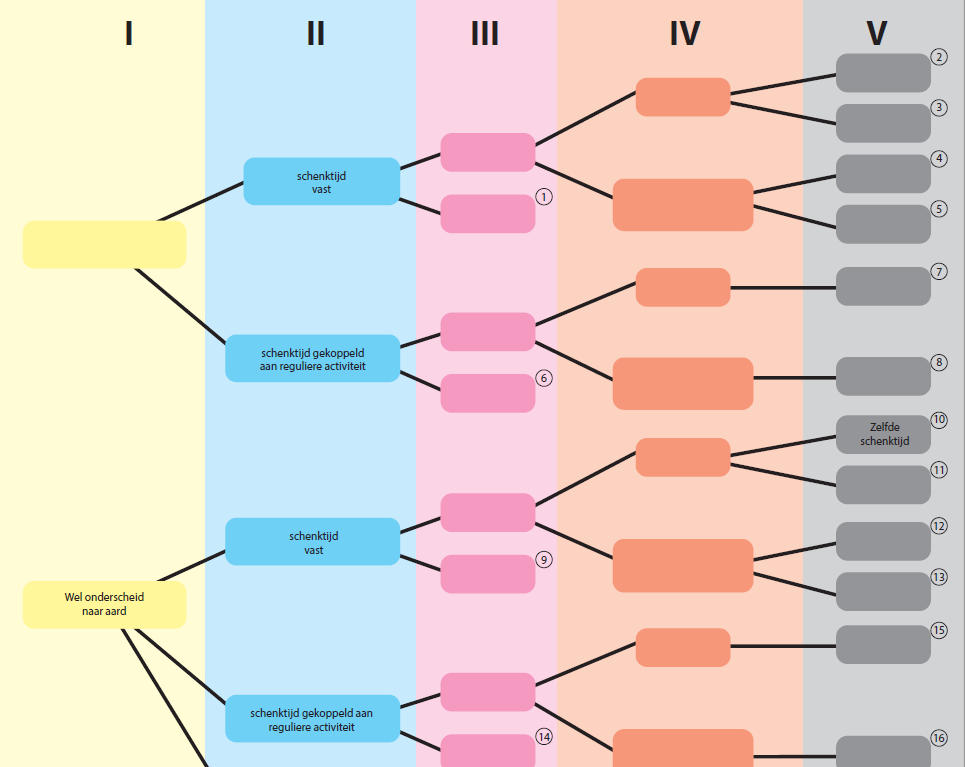 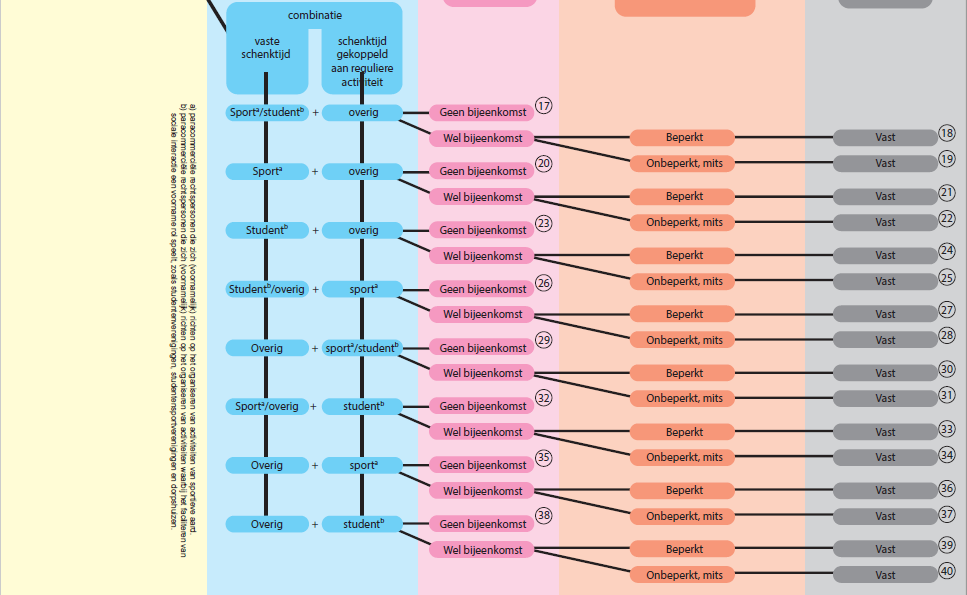 Let op! Het gaat dus om 1) alcoholhoudende drank 2) die bedrijfsmatig of anders dan om niet 3) verstrekt wordt door de paracommerciële rechtspersoon. Het gaat dus bijvoorbeeld niet om zaalverhuur, kinderfeestjes waarbij geen alcoholhoudende drank wordt verstrekt of een bijeenkomst bij een paracommerciële rechtspersoon waarbij de bezoekers hun eigen alcoholische versnaperingen meenemen. W el kan het zo zijn dat dergelijke activiteiten strijdig zijn met de van toepassing zijnde bestemmingsplanvoorschriften of eventuele (gemeentelijke) subsidie-of huurvoorwaarden. Let op! Wanneer er bij ‘Stap I’ voor wordt gekozen om onderscheid te maken naar de aard van paracommerciële rechtspersonen, wordt er bij ‘Stap II’ ook bij de vaste schenktijden gerefereerd aan ‘activiteiten’. Hier dient het echter alleen om onderscheid te maken tussen de verschillende typen paracommerciële rechtspersonen. Binnen de vaste schenktijden mag vervolgens alcoholhoudende drank verstrekt worden, ook als er (af en toe) enkel activiteiten plaatsvinden die niet worden uitgeoefend in verband met de statutaire doelen van de paracommerciële rechtspersoon.